                                                               «Мир – душе!                                                                                Мир – стране!                                                                                          Мир – Земле!»              В преддверии  71 – годовщины образования Организации Объединенных Наций  24 октября  2017 года  на базе МБОУ СОШ № 26 прошел II Детский миротворческий форум «Круг» Движения юных миротворцев СНГ в РСО-А «Люди земли – остановите войну!».              «Круглый стол» проводился в рамках реализации государственной программы «патриотиченское воспитание граждан Российской федерации на 2016 – 2020 годы».               Перед участниками форума стояли задачи: проведение пропагандистской работы с целью дальнейшего развития патриотизма среди молодежи;расширение познаний о деятельности ООН и о соблюдении конвенции ООН о правах ребенка;развитие у детей способности предупреждать конфликты и разрешение их ненасильственным путем;воспитание патриотизма, гражданской ответственности детей и молодежи.              Цель форума заключалась  в формировании патриотического сознания подрастающего поколения, как важнейшей ценности одной из основ духовно – нравственного единства общества, развития миротворчества и толерантных отношений между детьми, молодежью и ветеранами ВОВ.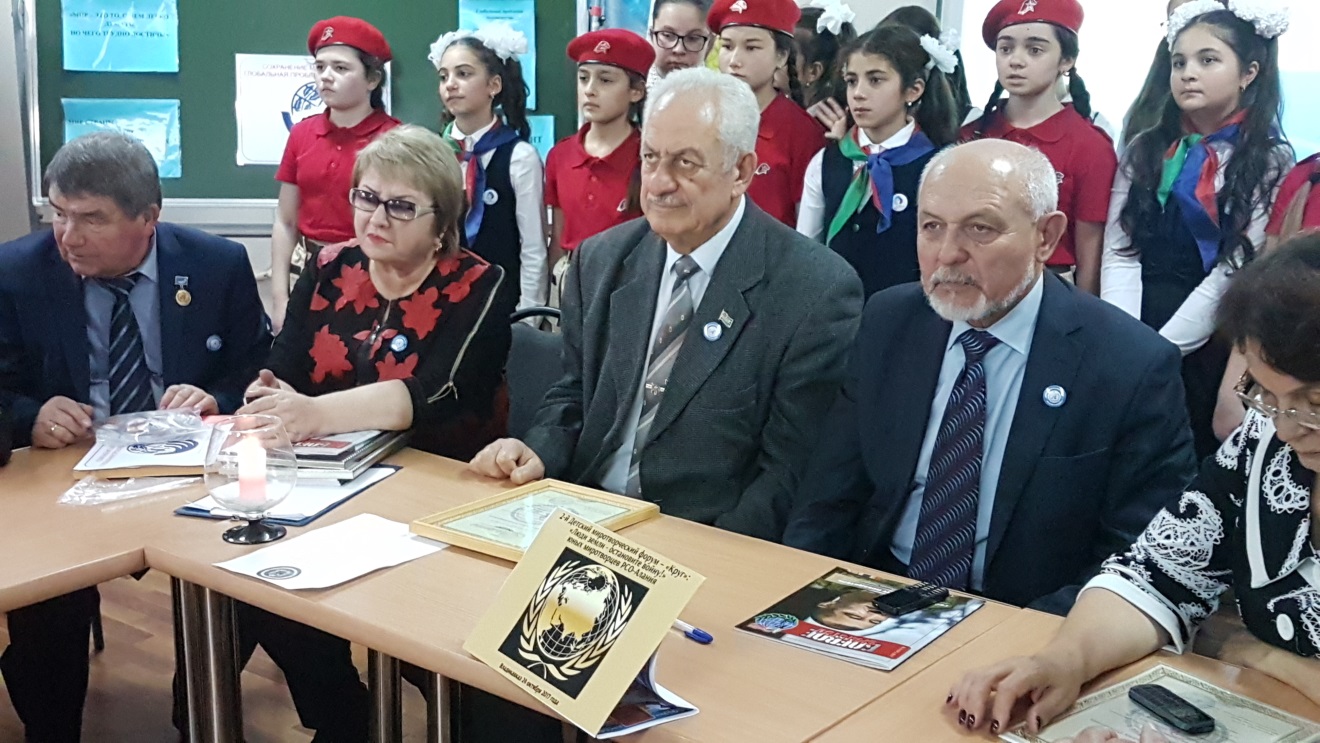 Участники «круглого стола»: Ватаева А.К. – главный специалист УО АМС г. Владикавказ;Ветераны ВОВ:  Бедоев Руслан Александрович – генерал-майор  авиации, зам. председателя Совета Ветеранов  РСО-А;Азиев Александр Николаевич – полковник, председатель комитета ветеранов войны и военной службы  Республиканского совета ветеранов;Карсанов Владимир Ахболатович – председатель секции несовершеннолетних узников Отечественной войны Совета ветеранов РСО-А;Днепровская Татьяна Рубеновна – мама Героя РФ, председатель Северо-Осетинского регионального  отделения  общероссийской  общественной организации семей погибших защитников Отечества;Золоев Игорь Кимович – председатель Совета Ветеранов Левобережного района,  председатель Союза десантников РСО-А;Сархашев Михаил Эдуардович – зам. председателя Северо-Осетинской  региональной общественной организации ветеранов «Боевое братство» имени Георгия Калоева, председатель Исполкома, ветеран войны в Афганистане;Лалиев Лев Герасимович - президент Фонда содействия развитию межнациональных и внешних связей Осетии;Хамицаев Казбек Борисович – президент Федерации Альпинизма в РСО-А; Иванов Владимир – журналист;Мазлоев Марат Валерьевич – начальник отдела патриотического воспитания, ЦВПВМ;Техов Эльбрус – выпускник МБОУ СОШ № 26, специалист по работе  с молодежью ЦВПВМ;Гость из г. Харькова, областной Совет Ветеранов – Ельшин Семен Антонович.Юные миротворцы  из школ мира РСО-А.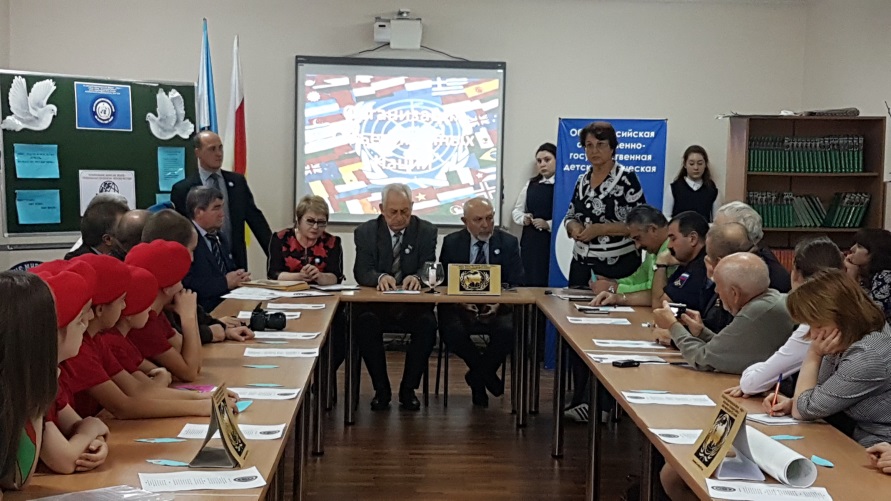 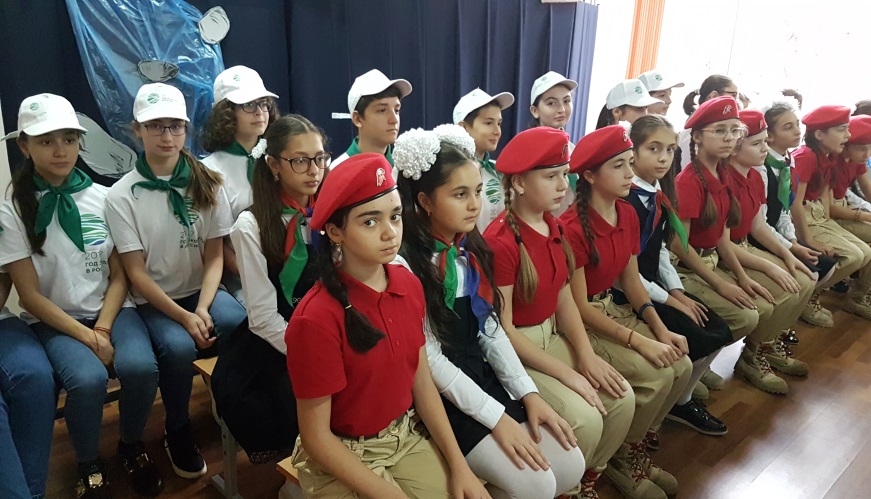                  Для участия в «круглом столе»  миротворческие делегации  школ республики       представили боевые листки, содержащие мнения юных миротворцев по теме: «Люди земли остановите войну!».  Представители каждой школы, юные миротворцы защищали свои проекты, выдвигали новые гипотезы  с предложением  о сохранении мира на Земле.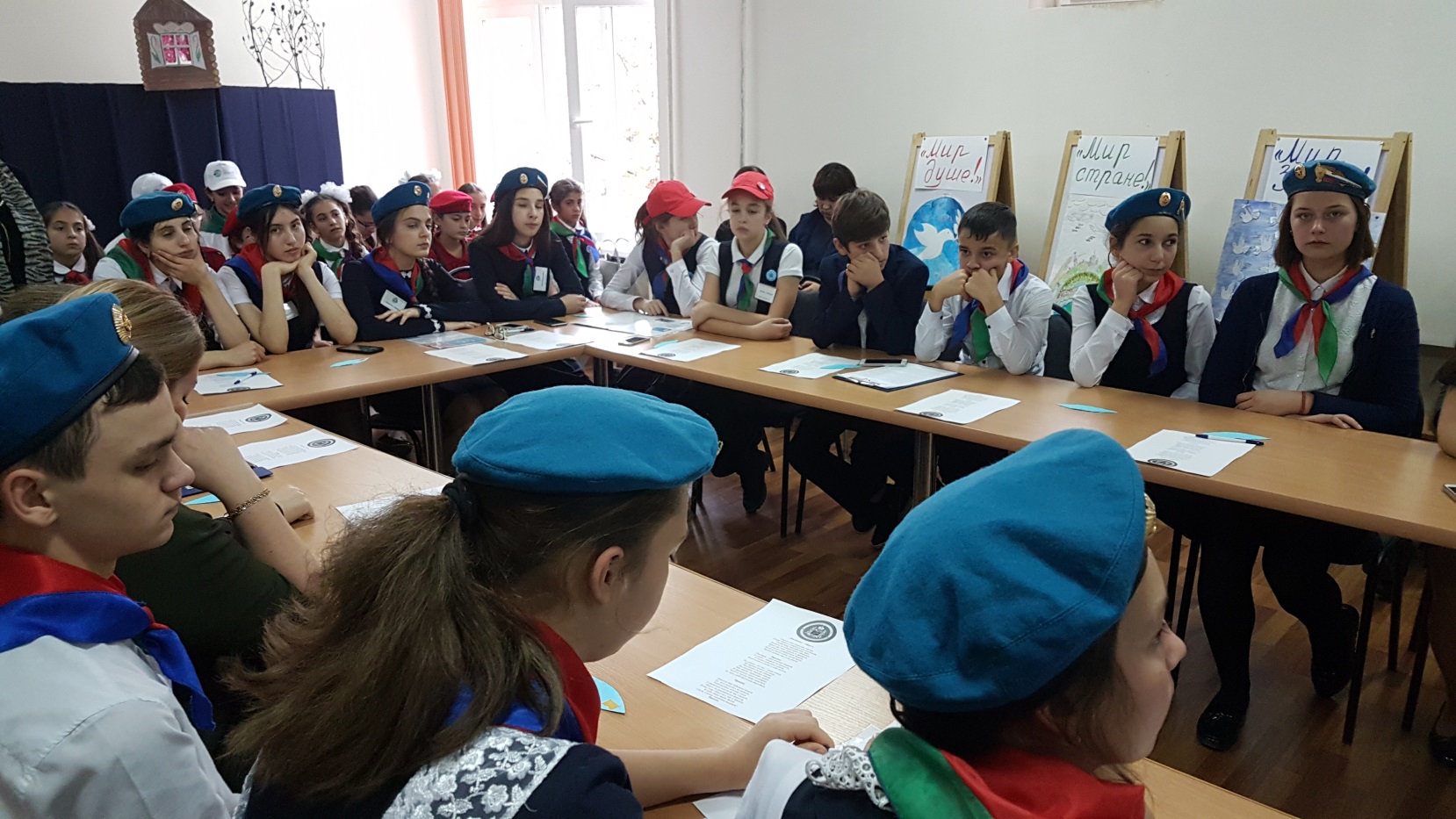 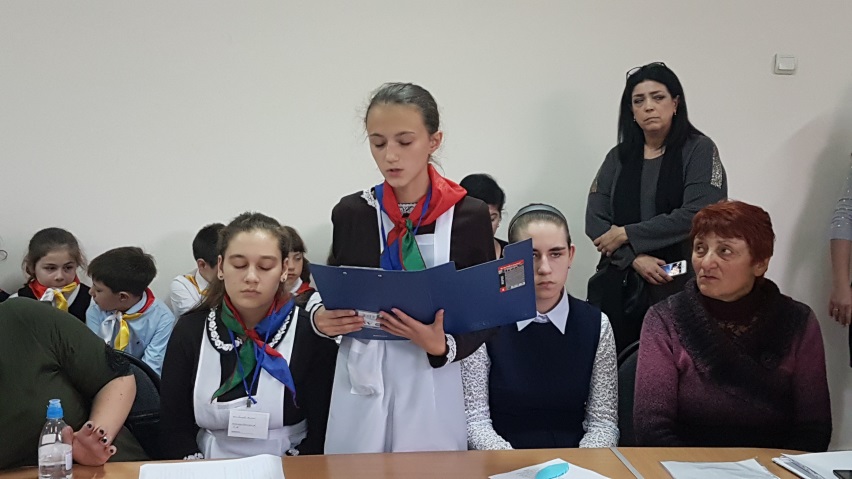 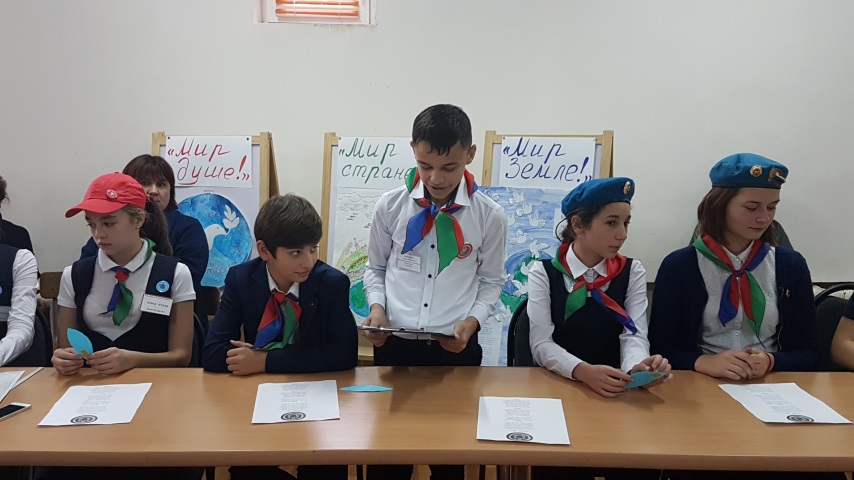 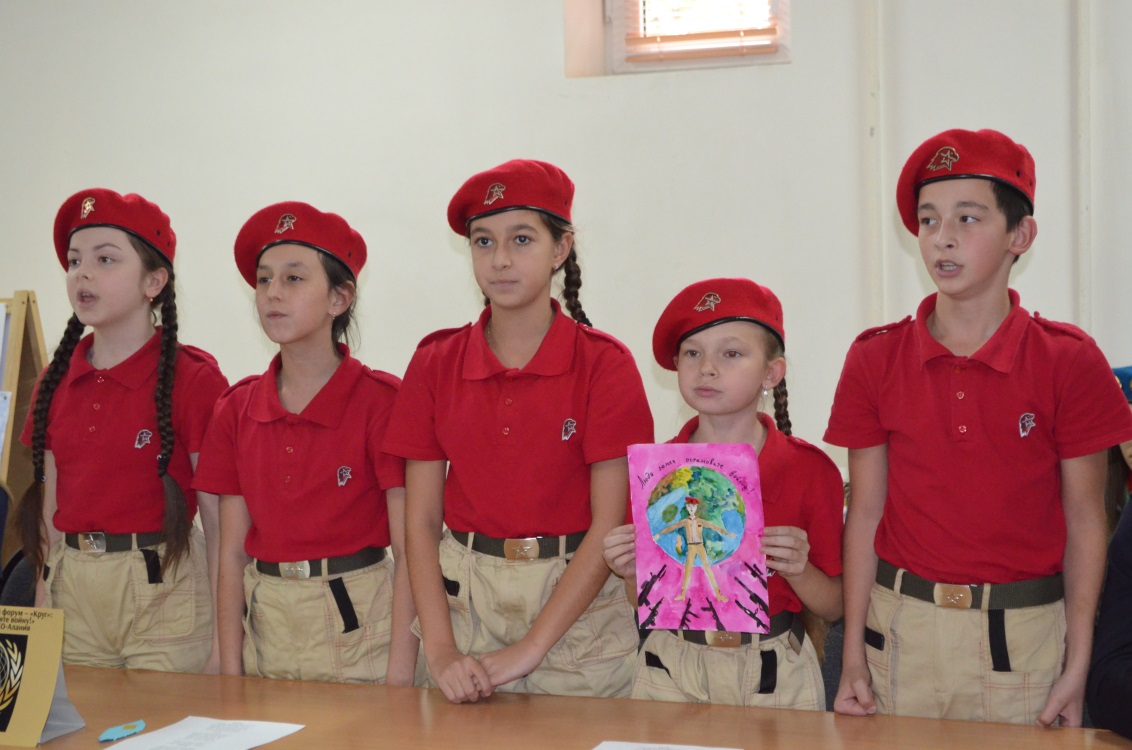 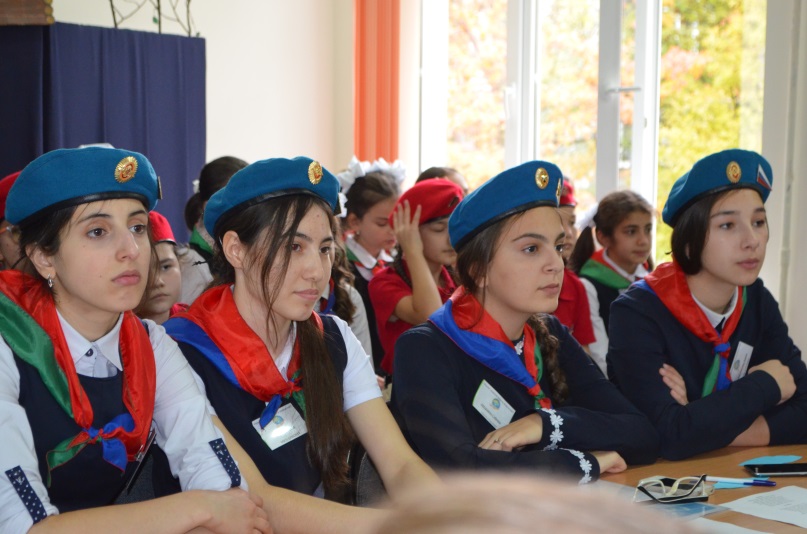 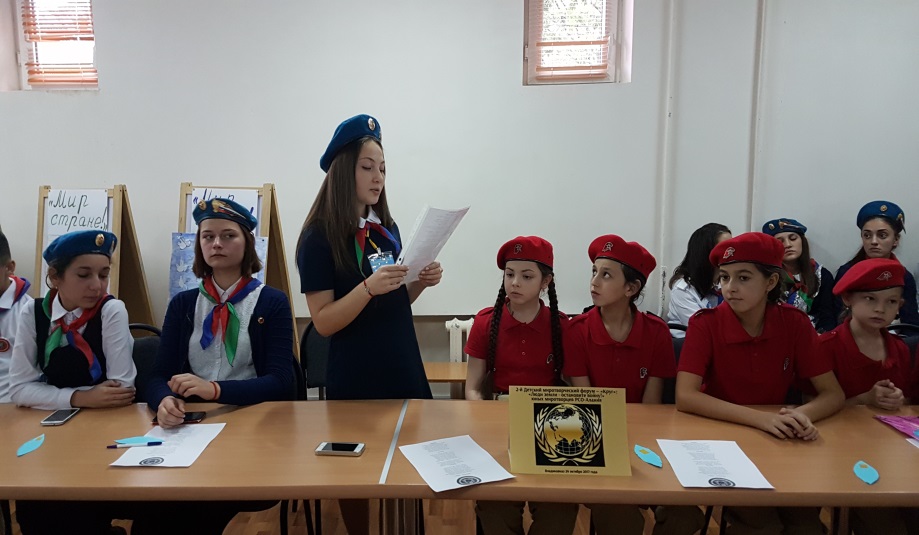              Как символ памяти погибших и единение живых в деле сохранения мира на Земле, участникам «круга» передавалась  «Свеча памяти», зажженная  Бедоевым  Русланом Александровичем  – генерал-майором  авиации, зам. председателя  Совета Ветеранов  РСО-А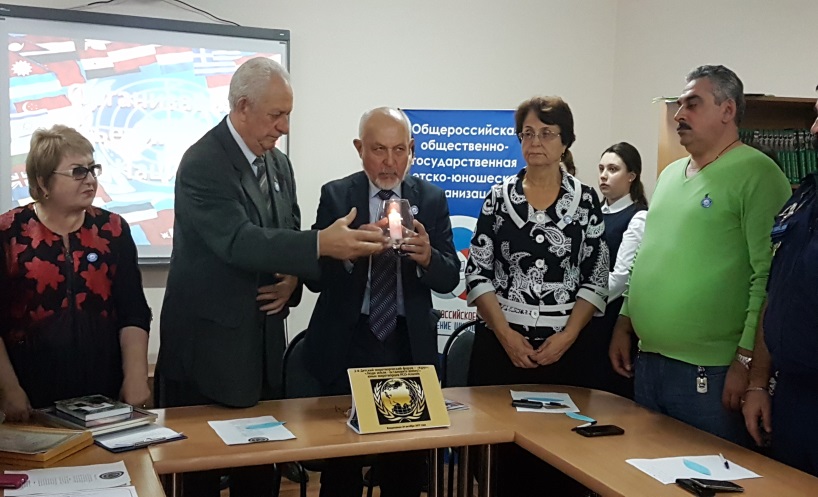 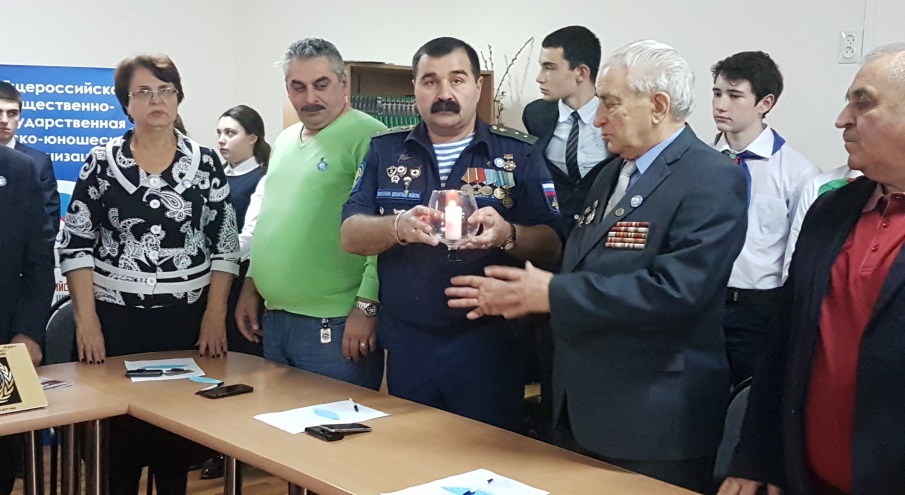 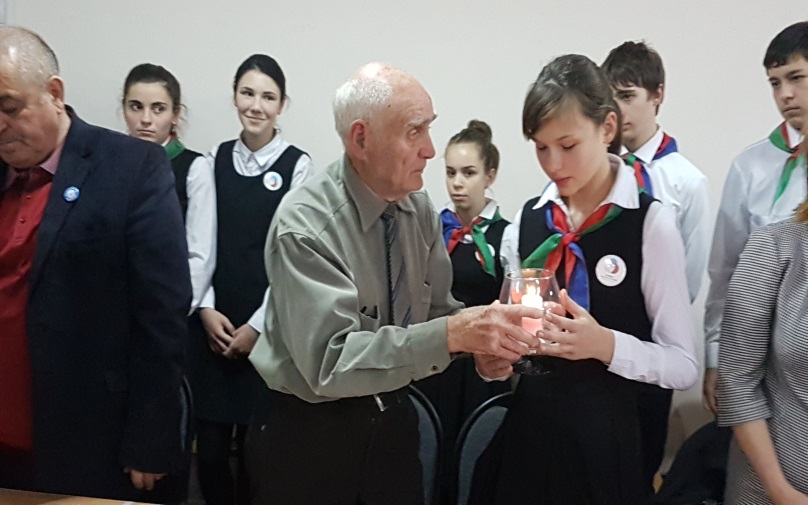 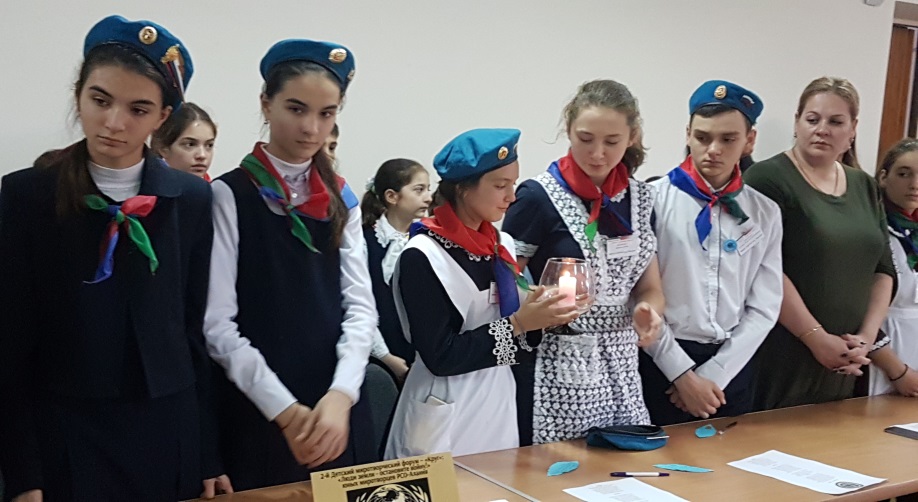 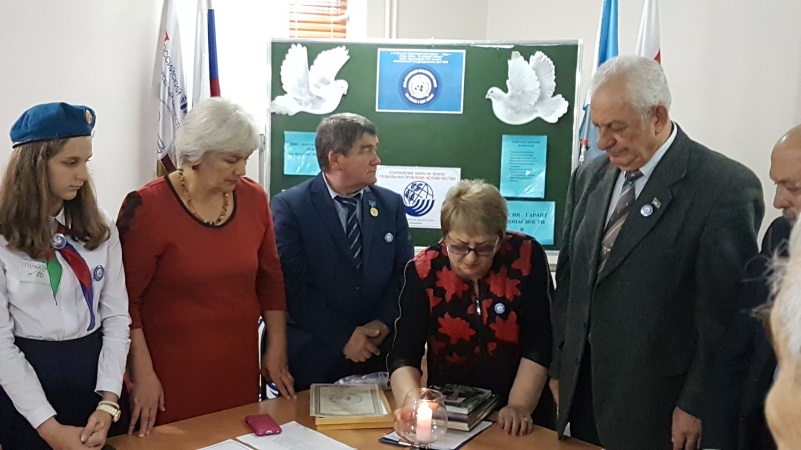                    Вторая  часть  форума  была  посвящена  еще одной глобальной  и важной  проблеме, такой как экологии.  Гости оставили свои пожелания в Зеленой книге школы.        Гостям была показана сказка  с кукольными персонажами на экологическую тему:                                                                                  «Сохраним  планету  вместе».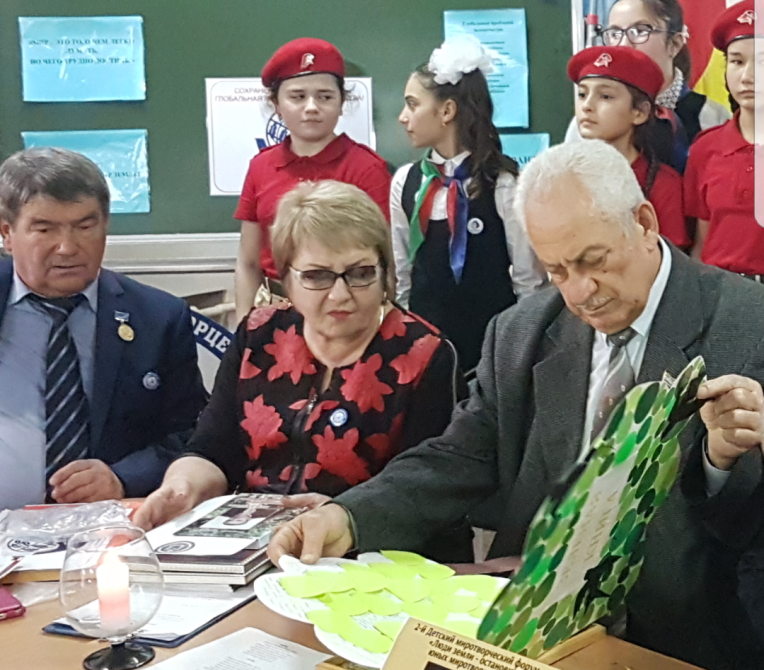 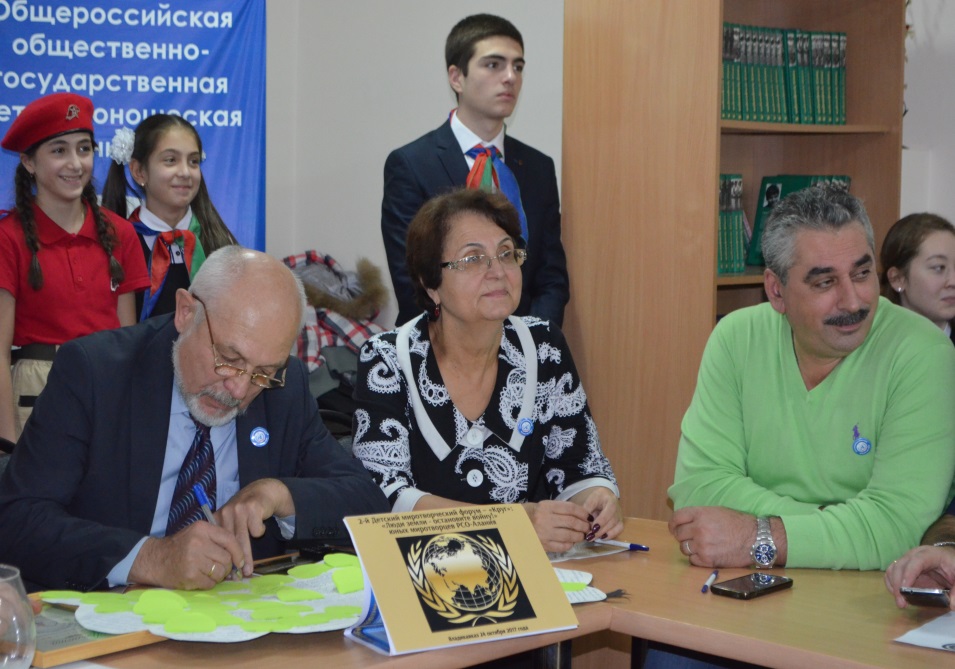 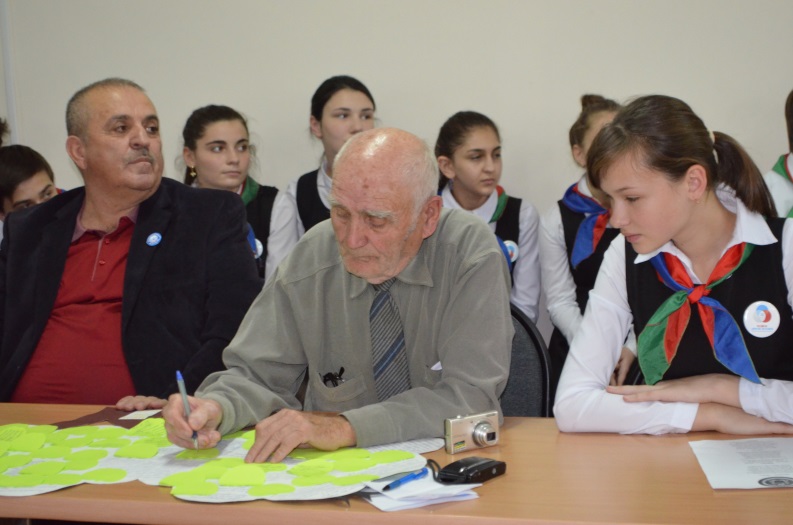 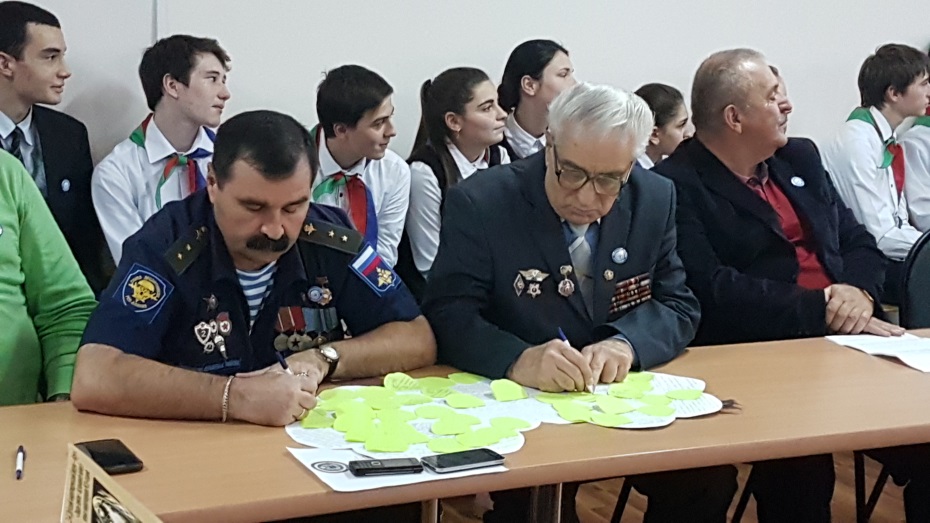 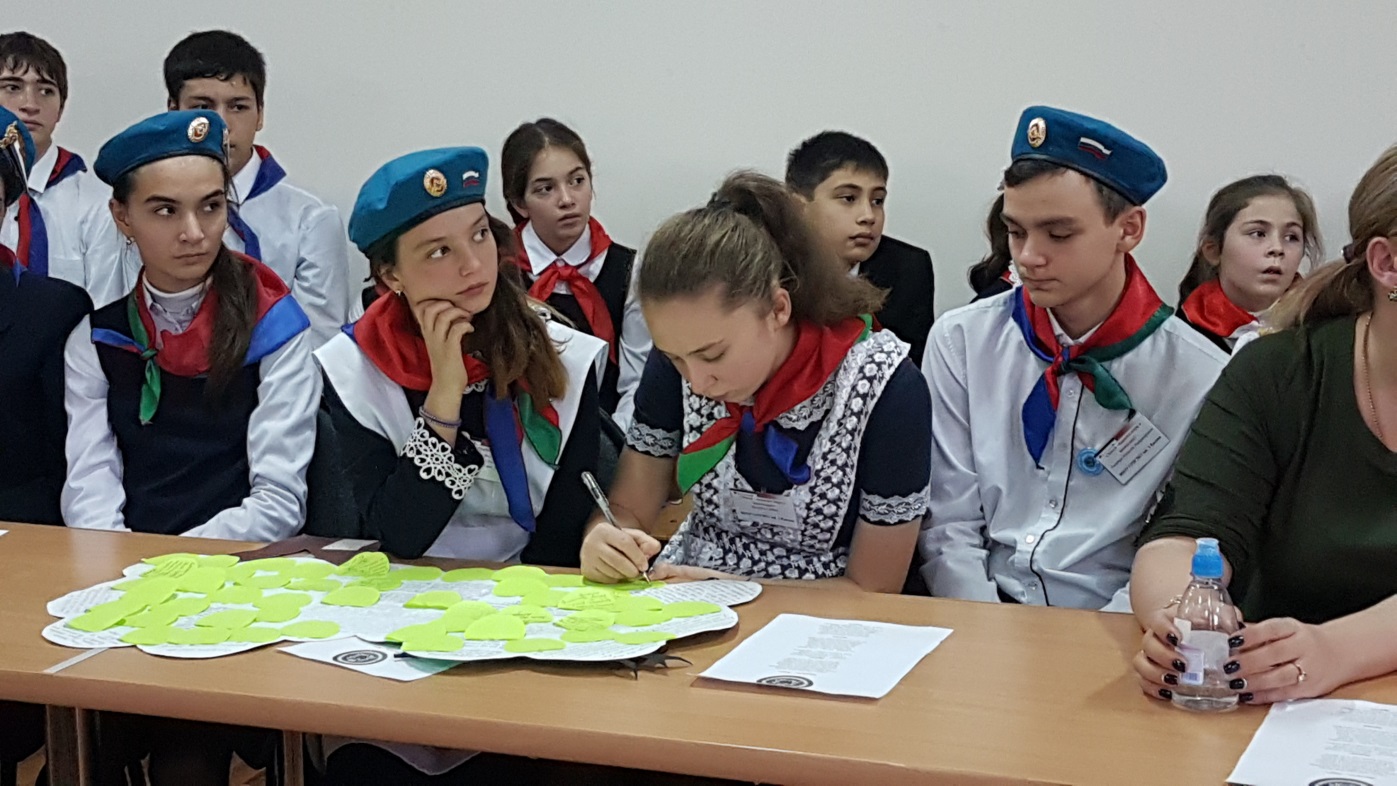 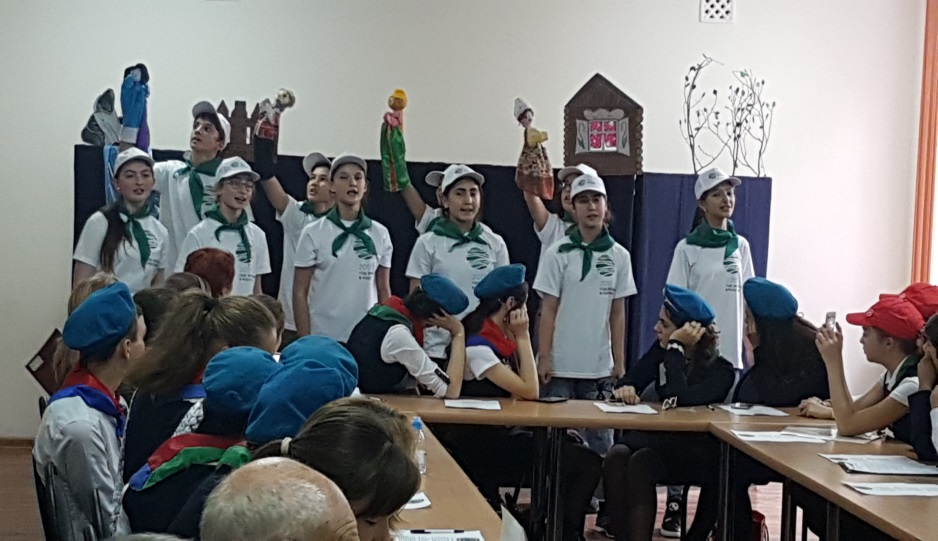 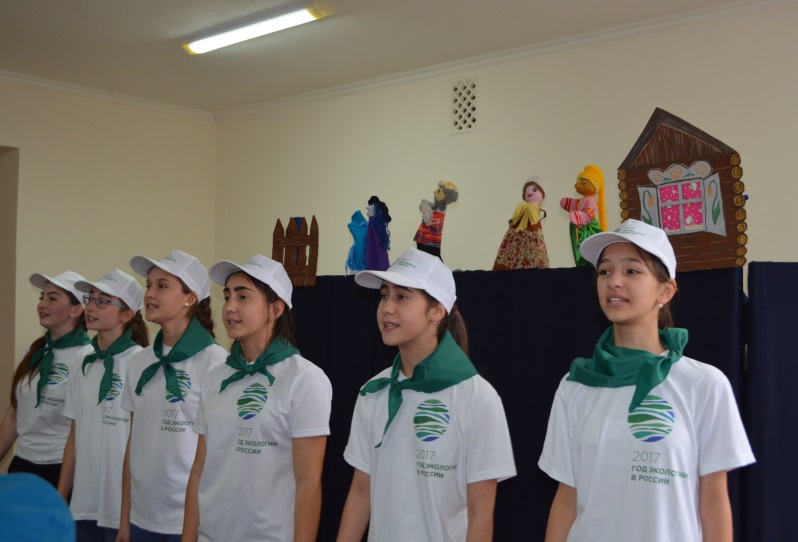                       Гости подарили школьникам  памятные подарки и сувениры.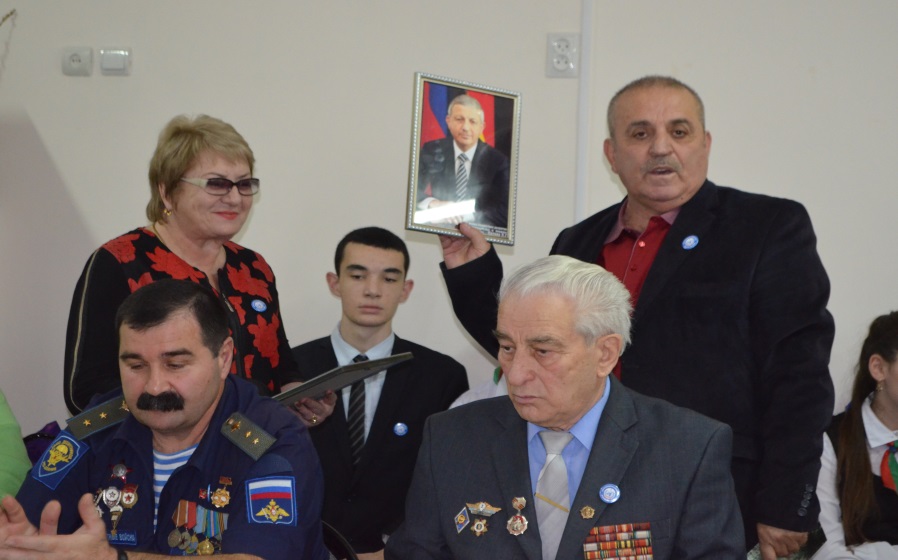 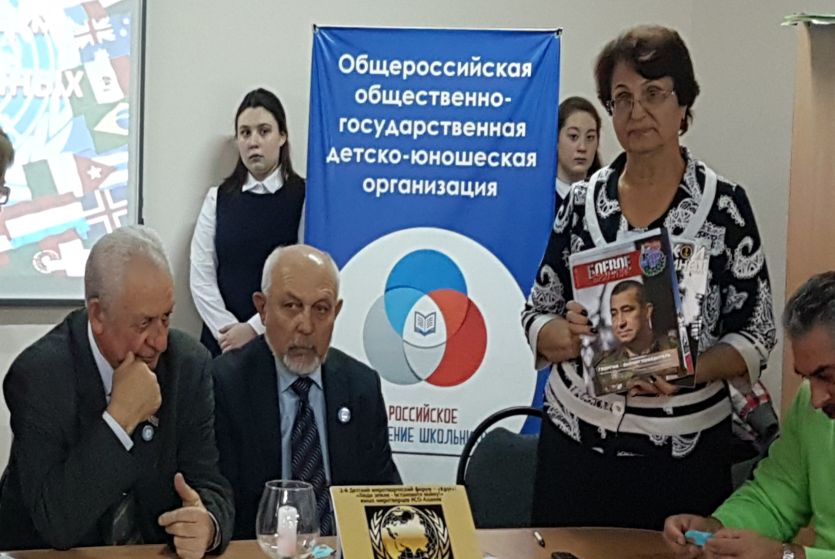                       В.С. Беляев, председатель  Движения  юных миротворцев  СНГ  в РСО-А поблагодарил  всех собравшихся  за  вклад  в дело укрепления мира на Планете Земля и наградил  почетных  гостей  грамотами и благодарственными письмами.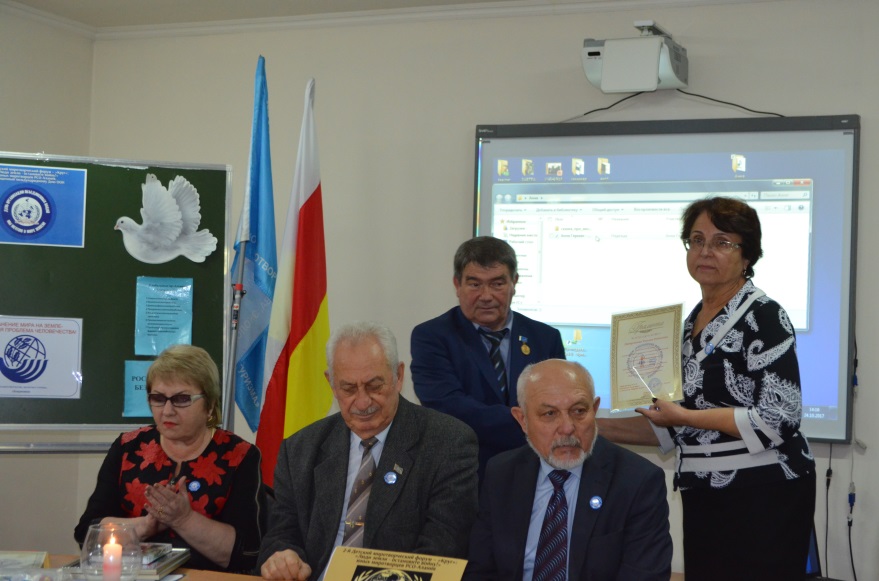 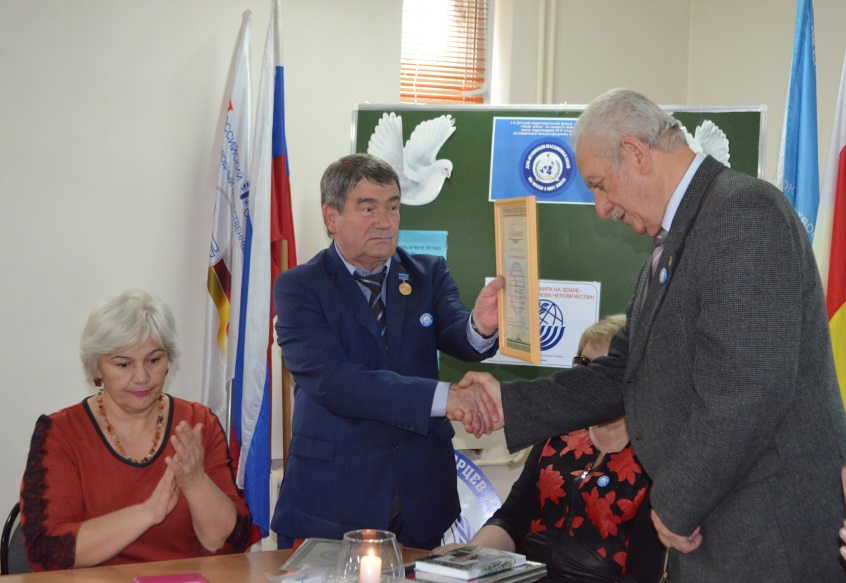 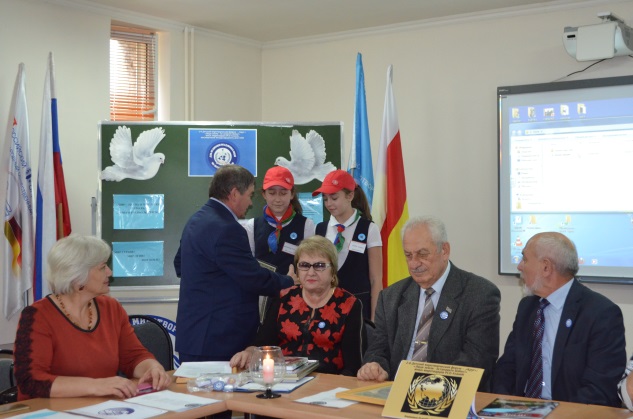                 В заключение миротворческого круга  спели песню «Надежда»  и  пожелали друг  другу  жить в мире и согласии, в гармонии с самим собой и окружающими.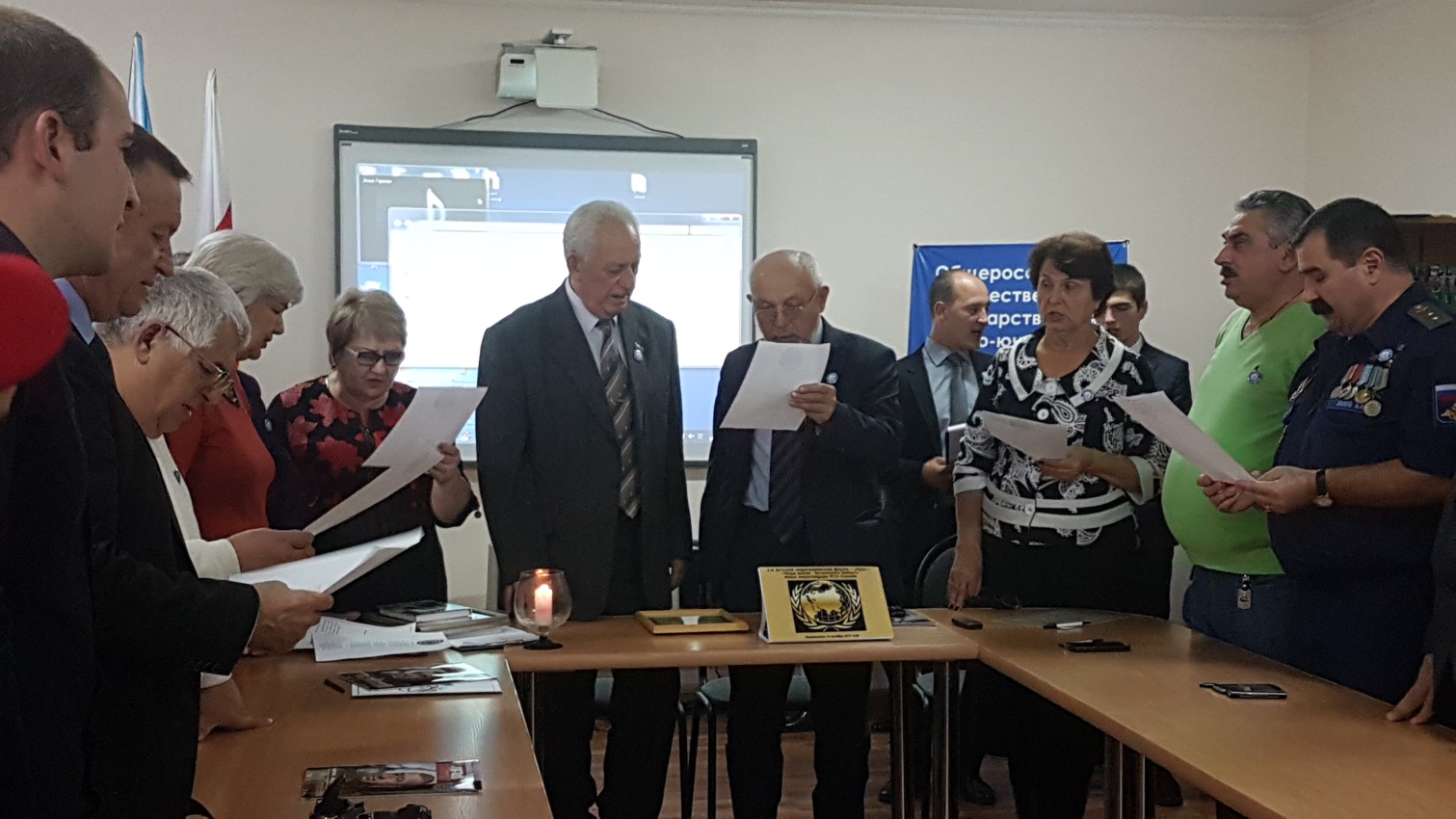 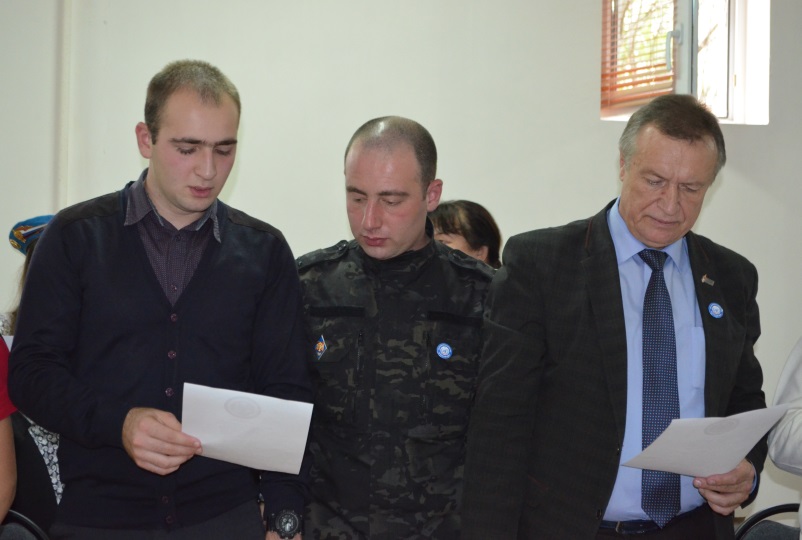 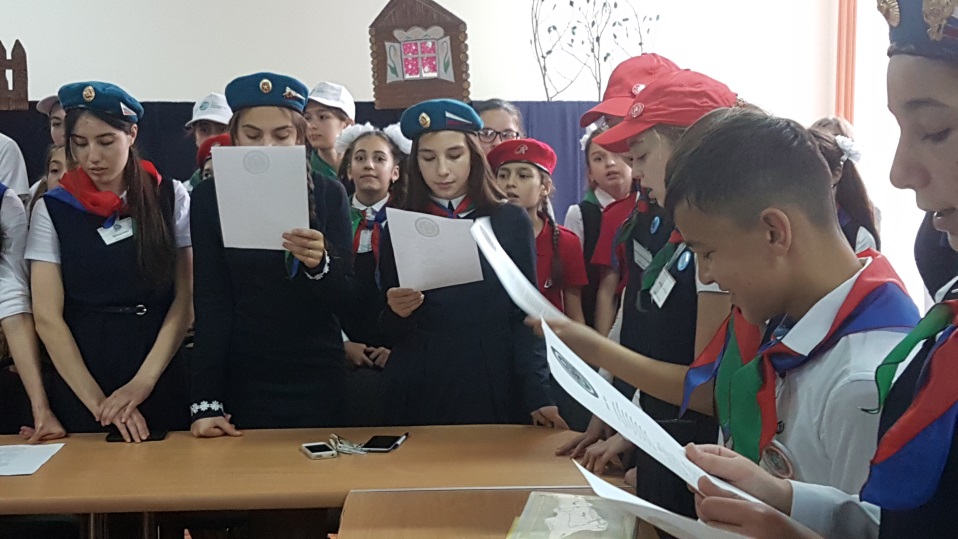 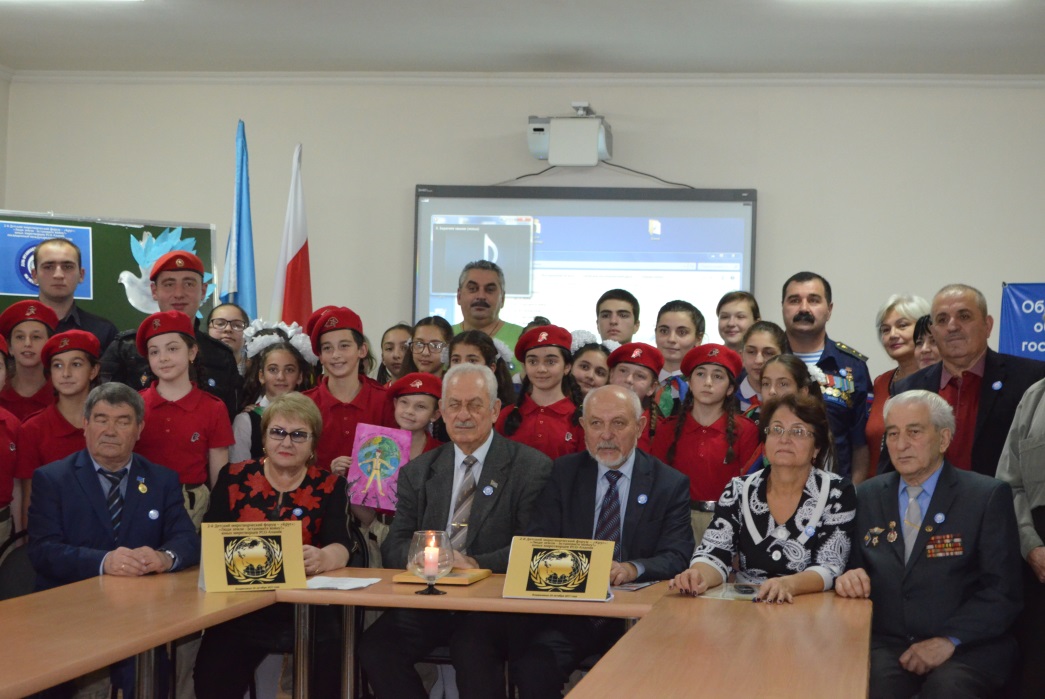 